2018年第一次術中神經功能監測教育課程(IONM)報名表時    間：2018年5月26日（六）地    點：台北榮民總醫院 臨床技術中心 主辦單位：台灣立體定位功能性神經外科及放射手術學會協辦單位：台灣神經外科醫學會【報名方式】請先填妥報名表，報名時間自107.03.07起至107.03.25止，額滿截止，請於報名時間內將報名表E-mail至：tssfnr@gmail.com，學會將依收到報名表之順序排序，並於107.03.30公布報名成功之名單，報名成功者請於4/20前將報名費匯款至指定帳號，逾期未匯款者取消上課資格由候補者依序遞補。此次課程優先給予第一次報名的學員，若曾參與過2017-11-11術中神經功能監測實作課程的學員，因內容相似，建議參與2018年第二次之術中神經功能監測課程。報名費用：課程分為教育課程與實作課程，報名費共計3,000元(TSSFNR會員報名費優待500元，請匯款2,500元並註記會員編號即可)，教育積分及實作積分將分開計算。聯絡電話：02-22490088#8809杜小姐、#2504謝小姐【繳費方式】因名額有限請確定報名成功後再匯款，務必請配合。銀行：合作金庫銀行（006）石牌分行帳號：1427765463367戶名：台灣立體定位功能性神經外科及放射手術學會備註：繳費成功者若因故無法上課，最後申請退費時間為5/4，逾時無法申請退費，退費者需自行負擔手續費15元，敬請配合。  台灣立體定位功能性神經外科及放射手術學會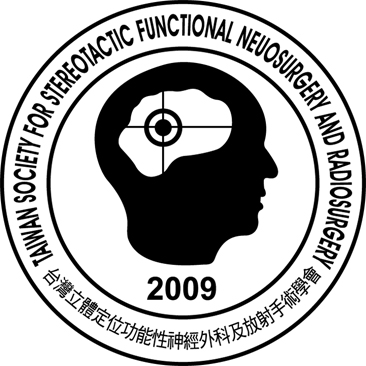 2018年第一次術中神經功能監測(IONM)教育課程時 間：2018年5月26日（六）地 點：台北榮民總醫院 臨床技術中心 主辦單位：台灣立體定位功能性神經外科及放射手術學會協辦單位：台灣神經外科醫學會術中神經功能監測教育課程 (4小時09:00-13:00) – 限60人 術中神經功能監測實作課程 (4小時13:00-17:00) – 限60人 (分六站、每站30分鐘、每組限10人)備註：1.上課教室依照當天指示引導，學員編組當天公告。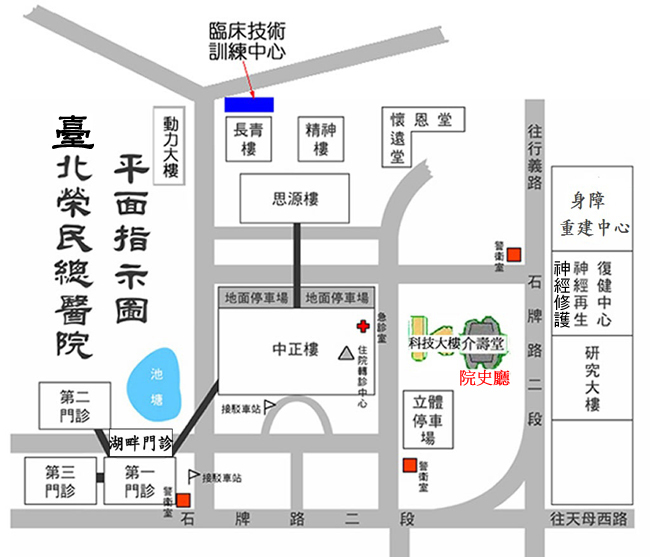 2. 臺北榮民總醫院地址：11217臺北市石牌路2段201號。因周邊停車有限，請盡量搭乘公共交通運輸。2018年05月26日 IONM教育訓練課程 報名表教育課程+實作課程報名費3,000元、TSSFNR會員報名費2,500元(限60名)2018年05月26日 IONM教育訓練課程 報名表教育課程+實作課程報名費3,000元、TSSFNR會員報名費2,500元(限60名)2018年05月26日 IONM教育訓練課程 報名表教育課程+實作課程報名費3,000元、TSSFNR會員報名費2,500元(限60名)2018年05月26日 IONM教育訓練課程 報名表教育課程+實作課程報名費3,000元、TSSFNR會員報名費2,500元(限60名)2018年05月26日 IONM教育訓練課程 報名表教育課程+實作課程報名費3,000元、TSSFNR會員報名費2,500元(限60名)2018年05月26日 IONM教育訓練課程 報名表教育課程+實作課程報名費3,000元、TSSFNR會員報名費2,500元(限60名)姓        名出生年月日性別服  務  醫  院收據開立□服務醫院  □個人□服務醫院  □個人科          別神經外科神經內科骨科 復健科其他             神經外科神經內科骨科 復健科其他             神經外科神經內科骨科 復健科其他             神經外科神經內科骨科 復健科其他             神經外科神經內科骨科 復健科其他             職          稱專科醫師專科護理師護理師/護士技術員 其他           專科醫師專科護理師護理師/護士技術員 其他           專科醫師專科護理師護理師/護士技術員 其他           專科醫師專科護理師護理師/護士技術員 其他           專科醫師專科護理師護理師/護士技術員 其他           聯  絡  電  話E-mail郵遞區號/聯  絡  地  址備註□葷食 □素食 □TSSFNR會員編號：           □葷食 □素食 □TSSFNR會員編號：           □葷食 □素食 □TSSFNR會員編號：           □葷食 □素食 □TSSFNR會員編號：           □葷食 □素食 □TSSFNR會員編號：           2018年05月26日（六）2018年05月26日（六）2018年05月26日（六）時間 講題                  講師08:50-09:00 報到 & Introduction楊翠芬召集人09:00-09:50 Setting for spinal surgery台北榮總 邱然偉醫師10:00-10:30Coffee break10:30-11:20 Setting for brain surgery台北榮總 楊翠芬醫師11:20-12:00Discussion and test台中榮總 潘思廷醫師12:00-13:00Lunch seminar / break春杏公司 Tutor常用電極簡介、主機、發射器、放大器、protocol介紹邱文瑤(春杏)Setting for spinal surgery石富元(高長)Setting for pedicle screw邱然偉(北榮)午茶 Time break 14:30-15:00Setting for CP angle tumor (including lower CN)潘思廷(中榮)Setting for upper cranial nerves (including blink, lateral spreading, and trigeminal SSEP)楊翠芬(北榮)Setting for supratentoria glioma/epilepsy surgery李政家(北榮)綜合討論 16:30-17:00公車 (站牌：榮總、榮總一、榮光新村(榮總東院)、榮總院區、振興醫院)　128、216、223*、224*、267*、268、277*、285*、288*、290、508、535、536、601*、602*、606*、645*、646、665、902*、F225、 紅12* 、紅19 、小8(*低地板公車)捷運紅線(淡水信義線)石牌站(本院專車接送)